Obec Dolní Olešnicepořádá zájezd na divadelní představení „Manželský čtyřúhelník“ do divadla v Nové PaceV neděli 28.4.2019 začátek představení v 19.00 hod.Vstupné 280,- Kč.Závazné přihlášky nahlaste do 20.2.2019 na Obecní úřad v Dolní Olešnici.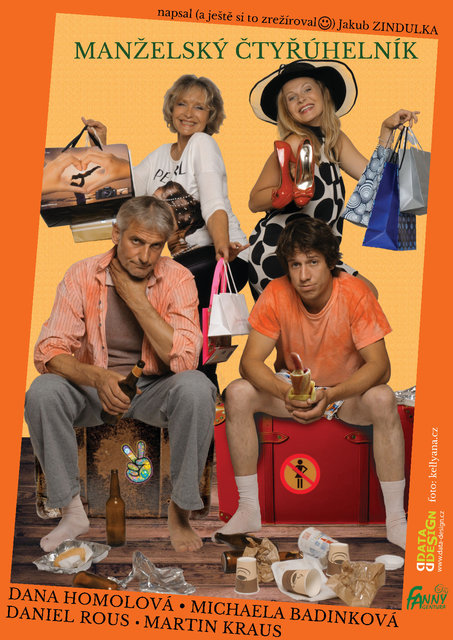 